2022 TRANSFORMACIÓN DIGITAL. NOTA INFORMATIVA JUSTIFICACIÓNPara la confección de la justificación les comentamos algunos aspectos a tener en cuenta, para facilitarles la cumplimentación de los impresos correspondientes: Recuerden, las facturas que se imputen al proyecto y a la subvención tienen que estar emitidos con fecha del  2022.Los impuestos no son subvencionables, per tant no s’han de tenir en compte en la memòria econòmica.En la memòria econòmica s’han d’imputar les factures rebudes per executar el projecte, però a la subvenció només caldria imputar factures com a mínim de l’import atorgat.Exemple: Projecte 2.200 euros i subvenció atorgada 1.100 euros: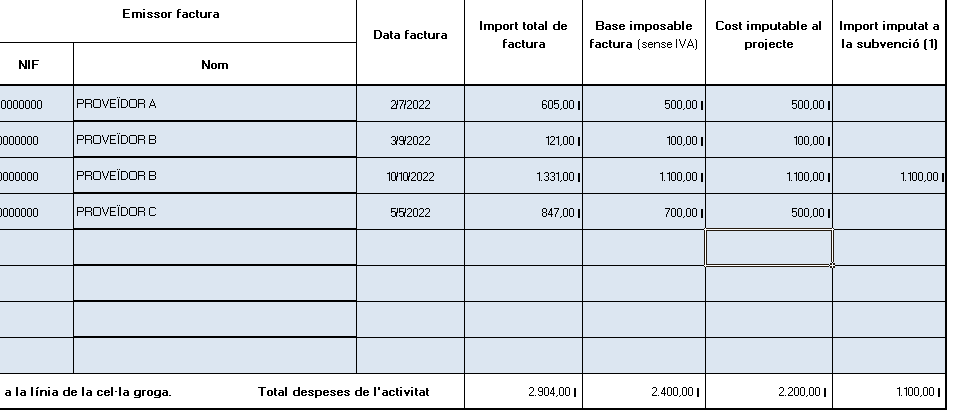 En aquest exemple, junt a la Declaració responsable, només caldria relacionar i adjuntar la factura del Proveïdor B de 1.100 euros imputats a la subvenció.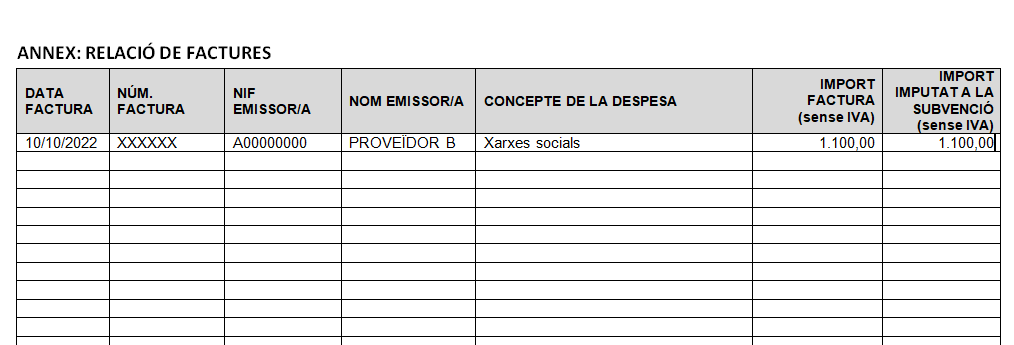 